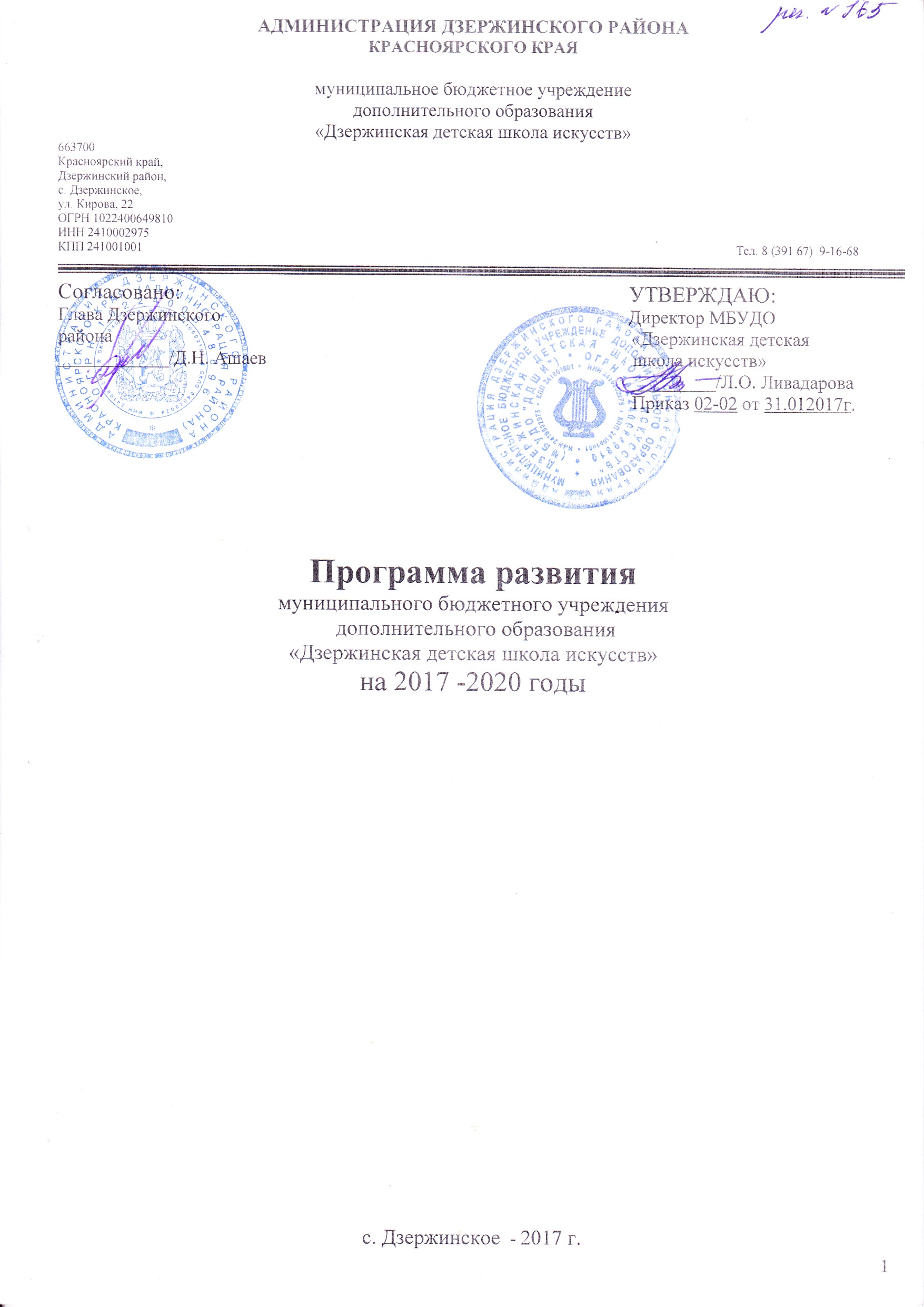 СОДЕРЖАНИЕВведение       Одной из главных задач модернизации российского образования является обеспечение прав ребенка на развитие, личностное самоопределение и самореализацию, расширение возможностей для удовлетворения разнообразных интересов детей и их семей в сфере дополнительного образования, развитие инновационного потенциала государства.      Дополнительное образование создает условия, благоприятные для удовлетворения интересов личности, и обеспечивает тем самым реальность освоения человеком культурных ценностей. В то же время специфика дополнительного образования детей, которая состоит в добровольности обучения и свободе выбора образовательной программы и места ее освоения, в возможности построения индивидуальных образовательных траекторий, обусловливает высокий потенциал учреждений дополнительного образования детей в решении задач российского образования. Именно дополнительное образование должно дать ребенку навык адаптации к стремительно меняющимся условиям окружающего мира. Интенсивное внедрение новых технологий требует умения применять все новые навыки на стыке различных видов деятельности.        Дополнительное образование - наиболее эффективная форма развития способностей, интересов, социального и профессионального самоопределения детей и молодежи. Дополнительное образование детей можно охарактеризовать как область, объективно объединяющую в единый процесс воспитание, обучение и развитие личности ребенка.            Основное предназначение системы дополнительного образования детей заключается в создании условий для свободного выбора каждым ребенком образовательной области и профиля дополнительной программы. Реализации этой задачи способствует многообразие видов деятельности, направленность на развитие мотивации личности к познанию и творчеству, профессиональное самоопределение детей, их самореализация.                      Система образования в сфере культуры и искусства, являясь частью общей системы отечественного образования, выявляет особенности развития общества в тот или иной исторический период.       Наиболее важным показателем системы образования в области искусства является качество образования в детских школах искусств.   Высочайшие достижения российской культуры были осуществлены благодаря уникальной системе непрерывного образования в области искусства, основой которой являются детские школы искусств, которые могут стать не только центрами предпрофессиональной подготовки по традиционным специальностям в сфере искусства, но и в немалой степени способствуют распространению культурной толерантности, выступают мостом между культурными традициями народов, формируют мультикультурное мировоззрение у детей и подростков через всестороннее изучение и творческое постижение искусств разных стран и народов.          Система детских школ искусств всей своей деятельностью должна быть нацелена на подготовку людей с активным творческим потенциалом, готовых к созданию интеллектуальной творческой среды, способной изменить лицо страны и обеспечить ее высокую конкурентоспособность. Таким образом, сохранение и развитие сети детских школ искусств как одной из важнейших составляющих образовательного и культурного пространства страны должно стать первоочередной задачей федеральных, региональных и муниципальных органов власти.       Настоящая Программа определяет приоритетные направления развития МБУДО «Дзержинская детская школа искусств» до 2020 года, а также описывает процесс управления инновационными преобразованиями в сфере образования в области искусства. В Программе так же поставлены цели и сроки реализации основных задач в развитии учреждения. 1.Паспорт программыНаименование Программы:«Программа развития муниципального бюджетного учреждения дополнительного образования   «Дзержинская детская школа искусств» на 2017 -2020 годы»Нормативно-правовая основа Программы: -Конституция Российской Федерации; -Закон РФ «Об образовании в Российской Федерации» от 29.12. 2012г. №273-ФЗ; -Указ Президента Российской Федерации «О мерах по реализации государственной политики в области образования и науки» от 07.05.2012 г. №599; -Распоряжение Правительства Российской Федерации «Об утверждении Концепции развития дополнительного образования детей на период до 2020 года» от 04.09.2014 г. №1726-р; -Национальная доктрина образования Российской Федерации до 2025 года (утверждена Постановлением Правительства от 04.10.2000г. №751); -Национальная стратегия действий в интересах детей на 2012-2017 годы (утверждена Указом Президента РФ от 01.06.2012 г. №761); -Государственная программа Российской Федерации «Развитие образования» на 2013-2020 годы (утверждена Распоряжением Правительства РФ от 22.11.2012г. №2148-р, от 15.05.2013г. №792-р); -Федеральный закон «Об основных гарантиях прав ребенка в Российской Федерации « от 24.07.1998г. №328-ФЗ (редакция от 02.12.2013г.)Ожидаемые результаты: Реализация Программы позволит в течение 2017-2020 гг. обеспечить: - позитивные изменения в качестве предоставляемых услуг учреждением, направленных на реализацию прав детей и молодежи в получении дополнительного образования; -улучшение материально-технической базы и программно-методического обеспечения учреждения; -развитие новых направлений в работе учреждения; -увеличение количества обучающихся по программам дополнительного образования; -увеличение доли преподавателей, повысивших свой профессиональный уровень; -достижение высоких результатов при участии в конкурсах и фестивалях различных  уровней; - ориентированность коллектива на саморазвитие; -выход на новый уровень организации методической, концертной, выставочной и просветительской деятельности, сочетание традиционно высокого уровня отечественного музыкального, хореографического и художественного образования с инновационными достижениями современной педагогики и психологии, с использованием информационных и компьютерных технологий; -отсутствие нареканий к качеству работы учреждения со стороны учредителя, органов власти, а так же родителей (законных представителей) и учащихся, что является показателем высокого уровня управленческого звена; -сохранение здоровья учащихся. Объемы и источники финансирования:- Текущее бюджетное финансирование; - привлечение дополнительных средств.Ответственные за реализацию Программы:- учредитель МБУДО «ДДШИ» - Дзержинский район, в лице администрации   Дзержинского района Красноярского края;- администрация  МБУДО «ДДШИ»; - педагогический коллектив МБУДО «ДДШИ».   Управление Программой: Текущее управление программой осуществляется администрацией учреждения. Корректировки программы осуществляются Педагогическим Советом учреждения.Юридический и фактический адрес учреждения:663700 Красноярский край, Дзержинский район, с. Дзержинское, ул. Кирова, 22ФИО директора школы:    Ливадарова Людмила ОттовнаЗаместители директора:    Бабушкина Любовь Васильевна – заместитель директора по учебно-воспитательной работе;  Бондяева Елена Петровна – заместитель директора по внеклассной работеЕ-mail школы:  lyudmila_livadarova@mail/ru2. Информационно-аналитическая справка о деятельностиМБУДО   «Дзержинская детская школа искусств»2.1 Общие сведения об учреждении:- муниципальное бюджетное учреждение дополнительного образования «Дзержинская   детская школа искусств» - сокращенное название – МБУДО «ДДШИ» - Лицензия № 8100-л от 23 июля 2015 года; серия 24Л01 № 0001266; Министерство       образования Красноярского края;   Подвид - Дополнительное образование детей и взрослых, Для достижения своих уставных целей Учреждение осуществляет следующие основные виды деятельности:1) образовательная деятельность: - реализация дополнительных предпрофессиональных программ в сфере искусств на основе и в соответствии с федеральными государственными  требованиями к минимуму содержания, структуре и условиям реализации; - реализация  общеразвивающих программ, в том числе художественно-эстетической направленности, в сфере искусств;2) творческая деятельность;3) культурно-просветительская деятельность;4) финансово-хозяйственная деятельность.Сведения об открытии и реорганизациях и переименованиях МБУДО  «Дзержинская детская школа искусств» 1. Исполнительный комитет Дзержинского района Красноярского краяРАСПОРЯЖЕНИЕ № ___ от _______1970 года об открытии с 1 сентября 1970 г. Детской музыкальной школы в селе Дзержинское Красноярского края2. Управление культуры и кино Дзержинского района Красноярского края – Приказ___ от ______1999 г.  о переименовании Детской музыкальной школы в Муниципальное образовательное учреждение дополнительного образования детей «Дзержинская детская школа искусств» в связи с реорганизацией – открытием дополнительных хореографического и художественного отделений на основании документа Министерства культуры Красноярского края «О реорганизации детских музыкальных школ в детские школы искусств». 3. С 2015 года учреждение работает в статусе: муниципального бюджетного учреждения дополнительного образования «Дзержинская детская школа искусств» в соответствии с Уставом МБУДО «ДДШИ» (Утвержден постановлением администрации Дзержинского района Красноярского края от 09.06.2015 г. №371-п; Свидетельство о постановке на учет российской организации в налоговом органе по месту ее нахождения от 04.07.2002 г. серия 24 № 006154690; Лист записи Единого государственного реестра юридических лиц от 17 июня 2015 г. Выписка из единого государственного реестра юридических лиц от 17.06.2015 № 363А/2015)2.2. Материально-техническая база Учреждение занимает отдельно стоящее одноэтажное здание площадью 335,7 кв.м. на праве оперативного управления. Площадь учебных помещений составляет 167 кв.м. Здание располагает 7 учебными кабинетами для групповых занятий и индивидуальных занятий, кладовой для хранения музыкальных инструментов, библиотекой, актовым залом, площадь которого составляет 96 кв.м. Учреждение оснащеоа разнообразным инструментарием и оборудованием, наглядными пособиями, техническими средствами, современной мультимедийной аппаратурой, осветительной системой – люминесцентные лампы. Актовый зал активно используется для образовательной, концертной и просветительской деятельности. Здесь проходят репетиции творческих коллективов, концертно-просветительские, конкурсные и образовательные мероприятия не только школьного, но и сельского, районного масштаба. Современными компьютерами оснащены не только административные кабинеты, но и классы музыкально-теоретических и изобразительных дисциплин. Имеется подключение к сети Интернет, создан сайт учреждения. 2.3.Кадровое обеспечение В МБУДО «Дзержинская детская школа искусств» имени работает коллектив, состоящий из 7 преподавателей - штатные сотрудники; все преподаватели имеют I квалификационную категорию;Высшее образование -5 преподавателей;Среднее специальное образование – 2 преподавателя;Сведения о возрастном составе преподавателейОбщее количество -7; из них: до 35 лет – 2;  до 55 лет – 2; свыше 55 лет – 3.Все преподаватели и концертмейстеры учреждения регулярно проходят обучение на курсах повышения квалификации на базе Красноярского краевого научно-учебного центра кадров культуры Министерства культуры Красноярского края; с внедрения в образовательный процесс профессиональных стандартов преподавателей, ввиду отсутствия профессионального образования по преподаваемым дисциплинам, с 2017 года преподавателям по классу теоретических дисциплин музыкального отделения, классу фортепиано, изобразительным образовательным программам «Живопись» необходимо пройти профессиональную переподготовку. Преподаватели участвуют в мастер – классах, практикумах, семинарах, Педагогических чтениях на зональном, краевом и региональном уровнях, посвященные различным аспектам деятельности образовательных учреждений дополнительного образования детей;Сведения о повышении квалификации преподавателейВ 2015 году - 6 преподавателей; в 2016 году - 5 преподавателей; один преподаватель обучается по дистанционной форме обучения в ВУЗе по программе «Менеджер государственной и муниципальной службы».      Коллектив преподавателей и учащихся учреждения регулярно проводит встречи и участвует в: - районных мероприятиях, проводимые отделом культуры, молодежной политики и спорта Дзержинского района (празднование юбилейных мероприятий села и района, Дня Победы, других государственных и исторических праздников и дат, включая деятельность выдающихся деятелей культуры и искусства мирового и отечественного наследия); - концертах и творческих встречах с ведущими красноярскими исполнителями и творческими коллективами в рамках «Музыкального абонемента» Красноярской краевой филармонии; - отчетных концертах; художественных выставках; - Днях открытых дверей на «Неделе музыки и искусства для детей и юношества», - концертно-игровых программа для детей всех возрастов и т.д. Большое внимание уделяется развитию коллективных видов творческой деятельности обучающихся. В учреждении работают 2 хоровых коллектива, хореографический ансамбль народного танца «Восхождение», начинает свою деятельность ансамбль русских народных инструментов.    2.4.Характеристика образовательного процесса МБУДО «ДДШИ», исходя из государственных гарантий прав граждан на получение бесплатного дополнительного начального общего, основного общего, среднего (полного) общего образования осуществляет образовательный процесс, соответствующий ступеням образования:- дошкольное образование – подготовка детей к школе  по 1-2 летним образовательным программам; - начальное общее образование – младшие классы по 7(8), 8(9) - летним образовательным программам – 1- 4 классы, по 5(6) - летним образовательным программам – 1-2 классы;- основное общее образование – старшие классы  по 7(8), 8(9) - летним образовательным программам – 5-8 классы, по 5(6) - летним образовательным программам – 3-5 классы; по 4(5) – летним образовательным программам – старшие классы 1-4 (5) классы;- среднее (полное) общее образование – классы профессиональной ориентации: старшие классы по 7(8), 8(9)-летним образовательным программам – 8-9 классы, по 5(6) - летним образовательным программам – 6 класс.      Учреждение на основании лицензии реализует в полном объеме:дополнительные предпрофессиональные общеобразовательные программы в области искусств в соответствии с Федеральными государственными требованиями по видам искусств и срокам реализации:дополнительные общеразвивающие общеобразовательные программы в области искусств по видам искусств и срокам реализации:Учреждение продолжает осуществлять образовательный процесс по  дополнительным общеразвивающим общеобразовательным программам художественно-эстетической направленности в сфере искусств по срокам реализации:музыкальное искусство:      - инструментальное исполнительство–срок реализации   5 (6), 7 (8);      - хоровое пение – срок реализации  5 (6), 7 (8);изобразительное искусство – срок реализации 4(5), 5(6), 7 (8);хореографическое искусство – срок реализации  5(6), 7(8).Образовательные программы разрабатываются учреждением самостоятельно в соответствии с примерными программами, разработанными и рекомендованными министерством образования Российской Федерации на основе и с учетом Федеральных государственных требований и государственных образовательных стандартов. Образовательные программы определяют содержание образования в учреждении и ориентированы на возраст поступающих 6,6 -12 лет. В них содержится дифференцированный подход к образованию, возможность выбора индивидуального образовательного маршрута, что предполагает наиболее точное определение перспективы развития каждого ребенка и максимальное развитие творческих способностей в зависимости от возраста и возможностей, а также дает возможность для ранней профессиональной ориентации наиболее талантливых обучающихся. Образовательный процесс регламентируется учебными планами, годовым календарным учебным графиком, разрабатываемыми учреждением самостоятельно, с учетом рекомендаций Института российского образования сферы культуры и искусства. Организация учебных занятий осуществляется в соответствии с расписанием индивидуальных и групповых занятий, где указываются время, продолжительность занятия, аудитория, группа / учащийся, класс, ФИО преподавателя. Численный состав учебных групп определяется в соответствии с учебными планами. Контингент учащихся на протяжении ряда последних лет  составляет 99детей 2.5.Функциональное управление        Непосредственное управление Учреждением осуществляет директор. Заместители директора по учебно-воспитательной (0,5 единицы) и внеклассной работе (0,25 единицы) организуют перспективное и текущее планирование образовательной и учебно-воспитательной деятельности. В учреждение нет методиста, библиотекаря, настройщика музыкальных инструментов, заместителя директора по административно-хозяйственной работе, дворника, сантехника, электрика, поэтому контроль за хозяйственной деятельностью осуществляет директор учреждения.       Предметные комиссии музыкального, хореографического и изобразительного отделений призваны осуществлять деятельность в целях постоянного совершенствования образовательного процесса в ДДШИ.       Педагогический и Методический  Советы учреждения рассматривает и утверждает основные вопросы образовательного процесса; обсуждаются планы работы на предстоящий год; результаты промежуточных и итоговых аттестаций; проблемы учебно-воспитательного процесса; обсуждаются учебные планы, утверждаются образовательные программы.        Родительский комитет призван содействовать в участии в обеспечении жизнедеятельности учреждения;  обеспечению оптимальных условий для организации учебно-воспитательского процесса; оказывать содействие в организации и проведении творческих мероприятий. 2.6.Обеспечение безопасности участников образовательного процесса и охрана труда В соответствии со статьей 28 ФЗ «Об образовании в Российской Федерации»№273-ФЗ от 29.12.2012г. соблюдение требований безопасности есть важное условие качества образовательного процесса. Цель: - Обеспечение безопасности всех участников образовательного процесса во время их учебной и трудовой деятельности. В 2016 году в помещении учреждения и вне его установлено видеонаблюдение (4 камеры, монитор находится в кабинете директора).  Задачи: -Реализация требований законодательных и иных нормативно-правовых актов в области безопасности, антитеррористической защищенности, гражданской обороны, направленных на защиту здоровья и сохранения жизни обучающихся во время их учебной и трудовой деятельности от возможных террористических актов, аварий и других опасностей природного и техногенного характера; - Совершенствование системы комплекса мероприятий, направленных на обеспечение безопасности всех участников образовательного процесса; -Приведение материально-технической базы учреждения в соответствие с современными санитарно-гигиеническими требованиями; - Создание информационной среды в области обеспечения безопасности; -Строгое обеспечение внутриобъектного и контрольно-пропускного режима в здании учреждения.     Учреждение прошла Специальную оценку условий труда в 2015 году в количестве 12 должностей: 1- директор, 2-заместителя директора, 7 преподавателей, 1- вахтер, 1- уборщик служебных помещений. Рабочие места, на которых вредные факторы  не идентифицированы, отсутствуют. Согласно протоколов специальной оценке условий труда мероприятий по улучшению условий труда не требуется. Реализация подпрограммы   Ожидаемые результаты: - Обеспечение безопасности всех субъектов образовательного процесса; -Соблюдение правил техники безопасности при проведении учебных занятий и концертных мероприятий; - Соответствие учебных классов и всех помещений школы требованиям СанПина; -Знание преподавателями, сотрудниками школы, обучающимися и их родителями (законными представителями) основных правил поведения в чрезвычайных ситуациях.3. Стратегия реализации Программы развитиямуниципального бюджетного учреждения дополнительного образования«Дзержинская детская школа искусств» 3.1.Целевая программа «Совершенствование образовательной системы». Цели: -оптимизация образовательной системы учреждения. -повышение качества образования и эффективности педагогического процесса. -превращение учреждения в открытую саморазвивающуюся систему. Задачи: -приведение системы управления учреждением в соответствие с целями и основными направлениями его развития. - внедрение в образовательный процесс современных информационных технологий. -формирование эффективного управления инновационными процессами в учреждении, позволяющими доводить проекты до режима активного функционирования. -усиление роли педагогического коллектива, способного работать в условиях реализации новых программ предпрофессионального образования. 3.1.1.Подпрограмма «Оптимизация системы управления учреждением» Цели: - оптимизация деятельности учреждения. -создание организационно-педагогических условий для самореализации субъектов     образовательного процесса. Задачи: - обновление функций управления учреждением; - повышение уровня компетентности управленческих кадров. - определение приоритетных направлений развития учреждения. - создание условий для обеспечения высокого качества образования, сохранения и   укрепления здоровья учащихся; - координация усилий субъектов образовательного процесса на достижение единых    согласованных педагогических целей. - усиление социального взаимодействия учреждения с родителями (законными   представителями) обучающихся. Реализация подпрограммыОжидаемые результаты: -Повышение эффективности деятельности ДДШИ. -Расширение участия субъектов образовательного процесса в управлении учреждения. -Повышение профессиональной компетентности педагогического коллектива. - Повышение социальной защищенности преподавателей и сотрудников ДДШИ.  3.1.2. Подпрограмма «Информационное обеспечение образовательного процесса» Цели: -внедрение механизмов информационного обеспечения процессов функционирования и развития ДДШИ;  -повышение информационной культуры преподавателей учреждения. Задачи: -создание условий, обеспечивающих целенаправленную подготовку преподавателей и учащихся в области получения, обработки и использования информации. -использование информационных систем для повышения эффективности управленческих решений. -активное внедрение современных информационных технологий в учебно-образовательный и воспитательный процессы учреждения. -разработка системы информирования населения о деятельности, достижениях и преимуществах обучения в  ДДШИ.Реализация подпрограммы:Ожидаемые результаты: -создание эффективной системы информационного обеспечения образовательного     процесса; - подготовка учащихся и преподавателей к жизни и деятельности в условиях   информационного общества;-повышение уровня научно-методического обеспечения профессиональной      деятельности преподавателей;  -своевременное и оперативное информирование участников образовательного процесса с целью наиболее полной реализации прав граждан на образование.3.1.3. Подпрограмма «Предпрофессиональные и общеразвивающие программы» Цель: -Создание комплекса организационно-методических мероприятий, обепечивающих успешный переход всех субъектов образовательного процесса на освоение дополнительных предпрофессиональных и общеразвивающих программ. Задачи: - осуществление повышения квалификации преподавательского состава, обеспечивающего его готовность к процессу внедрения дополнительных предпрофессиональных и общеразвивающих образовательных программ. - осуществление комплекса мероприятий по своевременному проведению разъяснительной работы с родителями (законными представителями) поступающих о сущности и содержании предпрофессиональных и общеразвивающих программ, реализуемых образовательным учреждением.Реализация подпрограммыОжидаемые результаты: Успешная реализация образовательного процесса в ходе введения дополнительных предпрофессиональных и общеразвивающих образовательных программ в области искусств.3.2.Целевая программа «Развитие профессиональныхи личностных компетенций преподавателей.Цель: Формирование высокопрофессионального коллектива преподавателей и концертмейстеров Дзержинской Детской школы искусств, готового к решению актуальных образовательных, воспитательных и творческих задач любой сложности, стоящих перед современным педагогическим сообществом. Задачи: - обеспечение условий для роста персональных профессиональных компетенцийпреподавателей и концертмейстеров; - эффективное использование личностных и профессиональных резервов в современных условиях обновляющейся педагогической практики; - дальнейшее углубление и расширение сотрудничества с профессорско-преподавательским составом профильных учреждений образования СПО и ВПО; - совершенствование системы стимулирования эффективности деятельности преподавателей и концертмейстеров;- повышение коммуникативной культуры всех субъектов образовательного процесса. 3.2.1. Подпрограмма «Повышение профессионального мастерства преподавателей и концертмейстеров ДДШИ» Цели: -рост личностных, профессиональных и творческих достижений преподавателей ДДШИ.Задачи: - создание оптимальных условия для повышения профессиональной компетенции  преподавателей и концертмейстеров ДДШИ через разнообразные виды творческих  активностей и проектную деятельность; - дальнейшее углубление и расширение сотрудничества с профессорско-преподавательским составом ведущих профильных учреждений образования СПО и ВПО; -поощрение поиска новых преподавателей и концертмейстеров для ДДШИ.Реализация подпрограммыОжидаемые результаты: -рост личностных и профессиональных достижений всех субъектов образовательного процесса; - качественный рост квалификации преподавательских кадров; -создание в ходе реализации учебно-воспитательного процесса условий, способствующего творческой самореализации всех субъектов образовательного процесса; -укрепление социально-профессионального статуса преподавателя ДДШИ и рост его конкурентноспособности на рынке труда в сфере образования, культуры и искусства; - создание в коллективе уважительной атмосферы личностных взаимоотношений, способствующей максимальной творческой и профессиональной самореализации всех участников учебно-воспитательного процесса.3.2.2.Подпрограмма «Молодой специалист» Цели: -привлечение молодых специалистов к работе в Детской школе искусств; -становление профессионального мастерства молодых специалистов. Задачи:- проведение организационной работы в целях скорой социально-профессиональной   адаптации молодых специалистов к трудовой деятельности в коллективе; - развитие системы наставничества для обеспечения преемственности    образовательного процесса; - обеспечение условий для создания рабочих мест молодым специалистам в целях   разработки и реализации инновационных творческих проектов; - создание благоприятных условий для личностного роста и творческой активности   молодых специалистов; - формирование системы стимулов, обеспечивающих поддержку и совершенствование   профессионального мастерства молодых специалистов. Реализация подпрограммыОжидаемые результаты: - увеличение количества педагогических работников молодыми специалистами,  - успешное включение молодых специалистов в систему взаимоотношений коллектива   учреждения с ее образовательными, воспитательными и творческими традициями и   ценностными ориентирами; - обеспечение преемственности в осуществлении образовательной, воспитательной и   творческой деятельности; сохранение, преумножение и обновление лучших   традиций  коллектива ДДШИ. 3.2.3.Подпрограмма «Создание системы платных образовательных услуг в ДДШИ» Цель: Создание условий для всесторонней реализации образовательных потребностей потребителей платных образовательных услуг всех возрастных групп через предоставление спектра данных услуг и обеспечение условий для реализации индивидуальной образовательной траектории. Задачи: - разработка новых видов и направлений в системе платных образовательных услуг;   создание образовательных программ нового поколения;- проведение оценки доступности реализации образовательных программ в системе  платного образования и удовлетворенности обучающихся качеством их предоставления; - осуществление регулярного мониторинга востребованности платных образовательных   услуг.  Реализация подпрограммы  Ожидаемые результаты при условии увеличения педагогического коллектива ДДШИ: - рост разнообразия и качества образовательных услуг на основе расширения   возможностей получения дополнительного образования в соответствии с социальным   заказом; - положительная динамика востребованности платных образовательных услуг среди   населения; - рост контингента обучающихся (по всем возрастным группам) и увеличение доли   приносящей доход деятельности; - удовлетворенность потребителей платных образовательных услуг качеством  образовательного процесса. 3.2.4. Подпрограмма «Совершенствование методической работы как важнейшего фактора повышения качества образования в ДДШИ» Цель: развитие личностного потенциала и активизация профессиональных резервов преподавательского и концертмейстерского составов в целях совершенствования методической деятельности. Задачи: - дальнейшее развитие и совершенствование методической работы в области музыкального, изобразительного и хореографического искусства с целью изучения, обобщения и эффективного внедрения наиболее ценного опыта педагогической и инновационной деятельности ведущих преподавателей дополнительного образования детей в области искусства; - углубление и расширение партнерских отношений с ведущими преподавателями, которые ведут активную работу по распространению своего опыта творческой, практической и методической работы, с целью публикаций репертуарных сборников, пособий, справочников и другой учебно-методической литературы, разработанных ведущими преподавателями ДДШИ. - распространение  практик преподавателей ДДШИ   путем публикаций в профильных профессиональных изданиях и периодике;- поддержка методической и организационной деятельности преподавателей ДШИ;- активизация методической деятельности преподавателей и концертмейстеров через работу в школьной методической, в зональных и краевых методических объединениях (по направлениям). Реализация подпрограммыОжидаемые результаты: - положительная восприимчивость преподавательского состава ДДШИ к преобразованиям и инновациям в сфере образования в области культуры и искусства; -активизация методической деятельности преподавателей через различные виды исследовательской и научно-практической работы; -положительная динамика улучшения качества образовательного процесса; повышение  уровня удовлетворенности обучающихся и родителей (законных представителей) собственной учебной деятельностью; -повышение профессионального авторитета преподавателей и концертмейстеров. 3.3.Целевая программа «Воспитание искусством»Цели: - укрепление воспитательных позиций признанного во всем мире российского высокоэффективного профессионального образования в области искусства в соответствии с историческими традициями;- сохранение и передача новым поколениям традиций отечественного образования в сфере культуры и искусства; -реализация нравственного потенциала искусства как средства формирования эстетических норм поведения и морали как личности так и общества. Задачи: -усиление просветительской миссии ДДШИ, способствующей сохранению лучших традиций российского образования и пропаганде выдающихся достижение отечественной и мировой культуры и искусства; - повышение значимости концертной, выставочной и просветительской деятельности при реализации основных и дополнительных образовательных программ; - создание благоприятных условий для развития учащихся и творческих коллективов, объединенных системной деятельностью по освоению художественного, музыкального и хореографического искусства, образующих единое культурно-образовательное пространство учреждения. 3.3.1.Подпрограмма «Просветительская деятельность» Цели: - сохранение преемственности традиций российского просветительства в области   художественного воспитания и образования; - интеграция просветительской деятельности учреждения в социокультурное   пространство села, района; - пропаганда выдающихся достижений отечественной и мировой культуры, народного   творчества, современного искусства.   Задачи: - реализация просветительских проектов; - привлечение к просветительской деятельности виднейших представителей культуры и   искусства; - укрепление сотрудничества с образовательными учреждениями, учреждениями   культуры, учреждениями социального назначения. Реализация подпрограммы Ожидаемые результаты:- расширение географии творческой деятельности ДШИ за счет организации культурно-  просветительских мероприятий и интеграции форм и методов творческого воспитания в      социокультурное пространство села, района; - укрепление позиции учреждения как центра просветительской деятельности для   населения на территории села и  района; - углубление интеграции с общеобразовательными учреждениями и учреждениями    дошкольного образования; музеем, библиотечной системой и другими учреждениями   культуры; - знакомство широких слоев населения с лучшими образцами классического и   современного музыкального, хореографического и изобразительного искусства в   шаговой доступности от места проживания. 3.3.2.Подпрограмма «Нравственно-гражданское и патриотическое воспитание» Цели: - сохранение российских традиций нравственно – эстетического и патриотического   воспитания учащихся (в том числе и через репертуарную политику);- воспитание и развитие у детей и молодежи личностных качеств, позволяющих уважать    и приумножать историческое, духовное и культурное наследие; - формирование у подрастающего поколения ценностного отношения к Родине, ее   культурно-историческому прошлому. Задачи: - формирование фундамента личностной культуры, позволяющее обрести устойчивость  в социуме; - формирование морально-нравственных критериев подрастающего поколения с учетом    актуальных тенденций современного этапа развития общества. Реализация подпрограммыОжидаемые результаты: -  формирование нравственной личности с активной жизненной позицией; - приобщение детей и молодежи к традиционным ценностям как к основе духовно- нравственного и патриотического воспитания; - воспитание и развитие у детей и молодежи личностных качеств, позволяющихуважать духовные ценности разных народов; - формированию у детей и молодежи чувства сопричастности к истории и   ответственности за будущее страны; - воспитание любви и уважения истории и культурным традициям  3.3.3.Подпрограмма «Концертная и выставочная деятельность» Цели: - поддержка начинающих музыкантов-исполнителей, танцоров, художников, творческих   коллективов посредством вовлечения их в концертную и выставочную деятельность; - расширение горизонтов индивидуальной активности и творческих способностей   обучающихся.- расширение горизонтов индивидуальной активности и творческих способностей   обучающихся. Задачи: - активное вовлечение учащихся в концертную и выставочную деятельность для   наиболее полной реализации индивидуальных способностей; - пропаганда творческих достижений обучающихся; - рост личностных и профессиональных достижений и повышение исполнительского   мастерства преподавателей и концертмейстеров ДШИ.Реализация подпрограммыОжидаемые результаты: - активное вовлечение учащихся в концертную и выставочную деятельность для   наиболее полной реализации их индивидуальных способностей и демонстрации   творческих достижений; - расширение и активизация концертной деятельности как показатель качества   образования в ДДШИ; - рост личностных и профессиональных достижений всех субъектов образовательного   процесса; - стимулирование творческой активности преподавателей, концертмейстеров и   обучающихся; - развитие мотивации к познанию, повышение самооценки учащихся; - ранняя профессиональная ориентация наиболее одаренных учащихся. 3.4. Целевая программа «Материально-технические ресурсыобеспечения образовательного процесса».Цель: - развитие и укрепление материально-технической базы ДШИ; - обеспечение безопасности образовательного процесса и системы жизнедеятельности   учреждения в целом. Задачи: - обеспечение учебно-воспитательного процесса современными информационными   образовательными ресурсами; - создание безопасных условий образовательной деятельности для всех субъектов  образовательного процесса. 3.4.1. Подпрограмма «Укрепление материально-технической базы учреждения» Цели: -создание в учреждении современных материально-технических условий для  организации учебно-воспитательного процесса на современном уровне информационно- технологического оснащения; - оптимизации развития и использования имеющихся материально-технических ресурсов   ДДШИ. Задачи: - обновление устаревшего материально-технического оборудования учреждения, парка   музыкальных инструментов; - обеспечение учреждения недостающим оборудованием и учебными материалами. Реализация подпрограммыОжидаемые результаты: - положительная динамика развития и укрепления материально-технической базы     учреждения; - повышение качества образовательного процесса; - создание современной мультимедийной среды для проведения на базе ДШИ    общественно-значимых мероприятий, концертов, презентаций; реализации   просветительских проектов. 3.4.2.Подпрограмма «Многоканальное финансирование образовательного процесса» Цель: - совершенствование системы финансирования деятельности учреждения. Задачи: - сочетание бюджетного финансирования и финансирования за счет средств от   приносящей доход деятельности, а также спонсорских пожертвований в обеспечении  жизнедеятельности учреждения. - развитие системы платных образовательных услуг на базе ДДШИ.Реализация подпрограммыОжидаемые результаты: - Привлечение различных источников финансирования; - Расширение общественной поддержки учреждения. 3.5. Проблемы и возможные риски.- Основной проблемой учреждения является трудноразрешимая на сегодняшний день задача улучшения условий образовательного процесса на хореографическом, художественном отделениях, в  классе хорового пения. Из трех специализированных аудиторий для групповых занятий по данным видам преподаваемых предметов не соответствуют санитарными нормам. В течение пяти лет администрация учреждение ставит вопрос на самых разных уровнях о разрешении данной проблемы (в 2011 году подготовлена смета пристройки помещения к основному зданию в рамках краевой программы «Культура Красноярья). К возможным рискам следует отнести: - Недостаточное общественное понимание значимости образования в области искусства для духовно-нравственного и патриотического воспитания молодежи. - Система пропаганды и популяризации детского художественного творчества не решает   проблем привлечения одаренных детей для обучения и получения профессионального     образования в области искусств, для решения кадровой политики учреждения и   учреждений культуры района. - Тиражирование средствами массовой информации культурного продукта низкого   качества. - Усиление тенденции (особенно в среде молодых родителей) восприятия Детской   школы искусств как учреждения досуга, а не образовательного учреждения. - Падение престижа работы преподавателя в сфере культуры ввиду низкой заработной   платы, социальной незащищенности. - Ухудшение социально-экономического положения семей, влекущее к проблемам с   приобретением музыкальных инструментов, концертных костюмов, подсобного   материала для творчества учащихся.- Отсутствие транспортных средств ограничивают географию выступлений учащихся   учреждения на  различных площадках района и других территориях, участие в   конкурсно-фестивальных мероприятиях.3.6. Ожидаемые результаты реализации программы.- Создание привлекательного в глазах всех субъектов образовательного процесса имиджа   учреждения, подтвержденного результатами социологических опросов; повышение   статуса образовательного учреждения. - Популяризация и продвижение культурно-образовательного бренда «Дзержинская   детская школа искусств». - Усиление конкурентноспособности учреждения на рынке дополнительных    образовательных услуг. - Формирование эффективного управления инновационными процессами в учреждении,   позволяющими доводить административные и творческие проекты до режима   активного функционирования. -Усиление роли педагогического коллектива, способного работать в условиях   реализации новых программ предпрофессионального образования. - Повышение качества образования; укрепление материально-технической базы     учреждения. - Активное включение родителей (законных представителей) в образовательный процесс. - Усиление социального взаимодействия учреждения с другими учреждениями и   организациями, заинтересованными в решении задач воспитания и образования детей в   области искусства. - Подготовка профессионально – ориентированных учащихся для дальнейшего   продолжения образования в профильных учреждениях СПО. - Формирование будущей аудитории культурного слушателя, способного к восприятию и   критическому осмыслению искусства.-Усиление просветительской миссии ДДШИ, способствующей сохранению лучших   традиций российского образования и пропаганде выдающихся достижений    отечественной и мировой культуры. Заключение       Взаимодействие музыкального, изобразительного и хореографического искусств в едином образовательном и культурном пространстве ДДШИ дает уникальную возможность для многогранного проявления и развития творческой индивидуальности ребенка и является одним из выдающихся достижений отечественного образования в сфере культуры и искусства.       Современная концепция развития ДДШИ строится на следующих принципах: - Принцип целостности способствует организации собственно образовательного    процесса и его содержания как непрерывно развивающейся деятельности обучающегося   по освоению определенной области художественной культуры. - Принцип комплексности способствует проявлению интеграктивных качеств     образовательного процесса и раскрывается в особой организации деятельности на    основе интегрирования содержания и форм образовательного процесса, взаимосвязи   предметных областей. - Принцип многоуровневости способствует выстраиванию логики, образовательного   пространства по этапам (ступеням) с учетом целесообразных функций каждой ступени   и с прогнозированием результатов. - Принцип вариативности обеспечивает свободу выбора индивидуальной траектории     образования на основе разработки различных вариантов образовательных программ,    модулей, технологий, дифференцированных по содержанию в зависимости от возраста,   исходного уровня развития, индивидуальных особенностей, специальных способностей,   интересов и потребностей детей и подростков. - Принцип раннего вхождения в художественно-эстетическую деятельность способствует   раннему эстетическому развитию, социальной адаптации детей, активизации   познавательной и творческой активности. - Принцип ранней профессиональной ориентации способствует ускорению процесса   адаптации детей и юношества, самопознания и самореализации. - Принцип открытости, с одной стороны, способствует приему в учреждение всех детей,   с другой, расширяет возможности поступления, выхода и перехода на различные   ступени дополнительного образования детей.        Миссия учреждения заключается в духовно-нравственном развитии подрастающего поколения средствами художественно-эстетического творчества, создании образовательной среды, способствующей максимальной самореализации каждого ученика вне зависимости от его психофизиологических особенностей и учебных способностей, степени одаренности. Именно художественно-эстетическое воспитание и образование позволяет обеспечить соответствующие условия для раскрытия творческого потенциала личности; приобщить граждан Российской Федерации к ценностям отечественной и зарубежной культуры, лучшим образцам народного творчества, классического и современного искусства; воспитать подготовленную и заинтересованную аудиторию слушателей и зрителей; реализовать нравственный потенциал искусства как средства формирования и развития эстетических норм поведения и морали личности и общества.№ п/п№ по программеНаименование разделаНомер страницы1.Введение 32.1.Паспорт Программы развития муниципального бюджетного учреждения дополнительного образования  «Дзержинская детская школа искусств» (МБУДО»ДДШИ»)43.2.Информационно-аналитическая справка о деятельности МБУДО «ДДШИ»54.2.1Общие сведения об учреждении.65.2.2Материально-техническая база.66.2.3Кадровое обеспечение.67.2.4Характеристика учебного процесса78.2.5Функциональное управление99.2.6Обеспечение безопасности участников образовательного процесса и охрана труда910.3.Стратегия реализации Программы развития муниципального бюджетного учреждения дополнительного образования  «Дзержинская детская школа искусств»1111.3.1Целевая программа «Совершенствование образовательной системы».1112. 3.1.1Подпрограмма «Оптимизация системы управления учреждением» 1113.3.1.2Подпрограмма «Информационное обеспечение образовательного процесса»1214.3.1.33.1.3. Подпрограмма «Предпрофессиональные и общеразвивающие программы» 1315.3.2Целевая программа «Развитие профессиональных и личностных компетенций преподавателей. 1416.3.2.1. Подпрограмма «Повышение профессионального мастерства преподавателей и концертмейстеров ДДШИ» 1417.3.2.2.Подпрограмма «Молодой специалист» 161.3.2.3.Подпрограмма «Создание системы платных образовательных услуг в ДДШИ»1819.3.2.4.Подпрограмма «Совершенствование методической работы как важнейшего фактора повышения качества образования в ДШИ» 1920. 3.3Целевая программа «Воспитание искусством»2121.3.3.1 Подпрограмма «Просветительская деятельность» 213.3.2.Подпрограмма «Нравственно-гражданское и патриотическое воспитание» 2222.3.3.3.Подпрограмма «Концертная и выставочная деятельность» 2323.3.4.Целевая программа «Материально-технические ресурсыобеспечения образовательного процесса».2524.3.4.1.Подпрограмма «Укрепление материально-технической базы учреждения» 2525.3.4.2.Подпрограмма «Многоканальное финансирование образовательного процесса» 2626.3.5. Проблемы и возможные риски.2727.3.6. Ожидаемые результаты реализации Программы.2728.Заключение28Сроки реализации Программы: 2017-2020 гг.Сроки реализации Программы: 2017-2020 гг.Сроки реализации Программы: 2017-2020 гг.2017-2020 гг. 2017-2020 гг. 2017-2020 гг. Период и этапы реализации Программы:1 этап (2017 г.) Цель: -проведение аналитической и диагностической работы; -утверждение программы развития учреждения; -разработка нормативно-правовой базы развития учреждения. 2 этап (2017-2020 годы) Цель: -реализация основных целей и задач программы развития учреждения в указанные сроки; - мониторинг результатов реализации Программы развития учреждения; -отслеживание результатов внедрения образовательных программ (предпрофессиональных и общеразвивающих); -внедрение современных образовательных технологий обучения. 3 этап (2020 г.) Цель: -подведение итогов реализации Программы развития; -разработка нового стратегического плана развития МБУДО «Дзержинская детская   школа искусств» в условиях социально-экономического пространства нового периода.1 этап (2017 г.) Цель: -проведение аналитической и диагностической работы; -утверждение программы развития учреждения; -разработка нормативно-правовой базы развития учреждения. 2 этап (2017-2020 годы) Цель: -реализация основных целей и задач программы развития учреждения в указанные сроки; - мониторинг результатов реализации Программы развития учреждения; -отслеживание результатов внедрения образовательных программ (предпрофессиональных и общеразвивающих); -внедрение современных образовательных технологий обучения. 3 этап (2020 г.) Цель: -подведение итогов реализации Программы развития; -разработка нового стратегического плана развития МБУДО «Дзержинская детская   школа искусств» в условиях социально-экономического пространства нового периода.Вид искусстваСрок реализацииМузыкальное искусство «Фортепиано»8/9 летМузыкальное искусство «Народные инструменты»5/6 и 8/9 летМузыкальное искусство «Хоровое пение»8 (9) летХореографическое искусство «Хореографическое творчество»5/6 и 8/9 летИзобразительное искусство «Живопись»5/6 и 8/9 летВид искусстваСрок реализацииМузыкальное искусство «Фортепиано»3 (4) годаМузыкальное искусство «Народные инструменты»3 (4) годаХореографическое искусство «Хореографическое творчество»3 (4) годаИзобразительное искусство 3 (4) года№ п/пОтделенияКоличество преподавателейКонтингент учащихсяКонтингент учащихсяКонтингент учащихсяКоличество выпускниковКоличество выпускниковКоличество выпускниковПоступили в образовательные учреждения СПО и ВПОПоступили в образовательные учреждения СПО и ВПОПоступили в образовательные учреждения СПО и ВПОПродолжают обучение в СПО и ВПО№ п/пОтделенияКоличество преподавателей2014-20152015-20162016-20172014-20152015-20162016-20172014-20152015-20162016-20172014-20171.музыкальное32724241320012.Хоровое пение19864011013.хореографическое13745515060014.художественное2262218050002                  ИТОГО:     7            9999991089105№мероприятиясрок ответственные1.Своевременное обновление документов МБУДО «ДДШИ»: -паспорт безопасности; -паспорт по антитеррористической защищенности; -паспорт по ГО и ЧС.По истечении срока действия 2017-2020гг.Директор2.Разработка Программы по охране труда2017г.Директор 3.Проведение мероприятий для преподавателей и сотрудников ДШИ  по ГО, ЧС, пожарной безопасности и охране труда.2 раза в год, 2017-2020 гг.Директор 4.Повторная аттестация рабочих местПо истечении срока действия 2020 гг.Директор 5.Своевременная организация и проведение медицинских осмотров для преподавателей и сотрудниковЕжегодно 2017-2020гг.Директор, Заместитель директора по УВР6.Решение проблемы размещения учебных классов: хорового класса хореографического и художественного отделения ДДШИ   путем ходатайств о выделении дополнительных площадей в пристройке или выделение дополнительных площадей. 2018-2020гг.Директор 7.Наполнение сайта образовательного учреждения материалами в области обеспечения безопасности; правил поведения в чрезвычайных ситуациях.2017-2020 гг.Директор, заместитель директора по ВР8.Мероприятия для обучающихся и родителей (законных представителей) по пропаганде травмобезопасного поведения в образовательном учреждении, на улице, в общественных местах.Ежегодно 2017-2020гг. Директор, преподаватели9.Размещение наглядной информации о правилах поведении при ЧС (телефоны экстренных служб, правила, схемы эвакуации, план школы, информация о запасных выходах и т.п. материалы).Постоянно 2017-2020гг. Директор7№мероприятия срокответственные1.Совершенствование аналитической деятельности в учреждении, выявление проблем и их анализ.2017-2020гг. Директор, зам. директора по УВР. 2.Обеспечение профессиональной подготовки управленческого звена учреждения и кадрового резерва. По плану Директор, зам. директора3.Активизация деятельности   преподавателей в процессе перехода обучения на предпрофессиональные и общеразвивающие образовательные программы. 2017-2020гг. Директор, зам.директора по УВР, преподаватели4.Совершенствование базы данных системы управления учреждения.ЕжегодноДиректор, 5.Совершенствование системы экономического стимулирования преподавательского состава и сотрудников ДШИЕжегодноДиректор,  комиссия по распределению стимулирующего фонда6.Изучение общественного мнения (родителей, учащихся, социума) об учреждении; определение муниципального заказа. (Мониторинги, анкетирование, опросы) Ежегодно Директор, зам директора по УВР7.Активизация деятельности органов самоуправленияЕжегодно Учредитель № мероприятия срок ответственные 1.Разработка концепции информационного обеспечения образовательного процесса. 2017-2020гг. Директор, зам. директора по УВР 2.Ведение школьного, образовательного делопроизводства на компьютерной базе. Постоянно  Директор, зам. директора по УВР3.Информирование населения о деятельности учреждения через сайт учреждения и средства массовой информации. Постоянно   Директор, зам. директора по ВР4.Издание рекламных и информационных материалов о деятельности учреждения и образовательных услугах  Постоянно  Директор, зам. директора по УВР  № мероприятия срок ответственные 1. Организация повышения квалификации преподавателей 2017-2020гг. Директор, зам. директора по УВР 2. Корректировке программ и учебных планов 2017-2020гг.  Зам. директора по УВР 3. Модернизация предметно-материальной среды учебных классов 2017-2020гг. Директор,Зам.директора по УВР   4.Организация и проведение родительских собраний и «Дней открытых дверей» для встреч с родителями по вопросам обучения по предпрофессиональным и общеразвивающим образовательным программам.Два раза в годДиректор, заместители директора, преподаватели5.Проведение  тематических Педагогических Советов учреждения по итогам реализации введения предпрофессиональных и общеразвивающих образовательных программ. Разработка методических рекомендаций по реализации дополнительных общеобразовательных программ,Ежегодно Директор, зам. директора по УВР, преподаватели №мероприятия срок ответственные 1. Создание благоприятных условий для мобилизации личностных и профессиональных резервов преподавателей и концертмейстеров (реализация авторских проектов). Поощрение новых творческих активностей преподавателей и концертмейстеров ДДШИ 2017-2020гг.  Директор, Зам. директора по УВР; ПреподавателиПроведение на базе учреждения мастер-классов, практикумов, семинаров ведущих представителей профессорско-профессионального состава учреждений СПО и ВПО с участием учащихся, преподавателей  ДДШИЕжегодно  3. Подготовка документации к аттестационным мероприятиям преподавателей. По истечении срока предыдущей аттестации преподавателей    Директор, Зам.директора по УВР; Преподаватели4. Обеспечение условий для обязательного повышения квалификации преподавателей и концертмейстеров (Курсы повышения преподавателей и концертмейстеров на базе КНУЦ МК Красноярского края). Согласно графику КНУЦ; 2017-2020гг. Директор; зам. директора по УВР. КНУЦ МК Красноярского края5. Посещение и активное участие преподавателей и концертмейстеров - в семинарах, открытых уроках, мастер-классах ведущих преподавателей профильных учреждений ВПО и СПО; -в конференциях, практикумах, круглых столах; -в зональных, краевых, региональных, Всероссийских конкурсах профессионального мастерства . Постоянно 2017-2020гг. Директор; зам. директора по УВР6. Проведение школьных олимпиад и конкурсов, направленных на выявление и развитие у обучающихся интеллектуальных и творческих способностей. Разработка положений о мероприятиях и методическом сопровождении данных мероприятий. Согласно плану; 2017-2020гг. Зам.директора по УВР 7. Реализация творческих проектов: -Активное участие преподавателей и концертмейстеров в концертной,просветительской, выставочной деятельности как в селе, районе, так и в других территориях края; -Сольные концерты преподавателей и концертмейстеров; -Персональные выставки; -Хореографические постановки; -Лекционная и просветительская деятельность; -Абонементные концерты и творческие поездки (как в Москве и регионах, так и за рубежом). Постоянно; согласно планам проектной, творческой и методической работы; 2017-2020гг. Директор; зам.директора по УВР; ответственные за реализацию проектов; руководители коллективов. 8. Участие преподавателей Д ДШИ в работе жюри конкурсов и фестивалей различных уровней. По приглашению. 9. Совершенствование системы стимулирования эффективности работы преподавателей и концертмейстеров. Постоянно- 2017-2020гг.  Директор, комиссия по распределению стим.фонда з/п 10. Отражение личных успехов и профессиональных достижений всех субъектов творческой профессиональной активности в средствах массовой информации, печатной периодике, на сайтах и т.д. Постоянно; 2017-2020гг. Директор; зам.директора по УВР; ответственные за реализацию проектов; руководители коллективов. 11. Обеспечение качественного роста квалификации преподавательских кадров в части овладения ими новыми информационными технологиями. Постоянно; согласно графику 2017-2020гг. Зам. директора по УВР 12.Совершенствования коммуникативных навыков в новой образовательной среде между всеми участниками образовательного процесса в формате «Обучающийся - родители (законные представители)- преподаватели – администрация» (Индивидуальная работа, родительские собрания, педсоветы, встречи и т.д.) 2017-2020гг. Директор; все преподаватели  № мероприятия срок ответственные 1. Разработка плана по скорейшей социальной и профессиональной адаптации молодых специалистов в коллективе. Постоянно 2017-2020гг. Директор, зам.директора по УВР. 2. Разработка системы стимулов и поощрений активной профессиональной, творческой деятельности молодых специалистов. Постоянно 2017-2020гг. Директор; зам.директора по УВР. 3. Закрепление за молодыми специалистами наставников и кураторов из числа ведущих специалистов учреждения с целью организации системы сопровождения образовательного процесса и оказания практических методических консультаций. Постоянно 2017-2020гг. Зам. директора по УВР;   4. Организация и проведение открытых уроков, круглых столов, семинаров, практикумов, мастер-классов для молодых специалистов. 2017-2020гг.Зам.директора по УВР кураторы 5.Посещение молодых специалистов в - семинарах, открытых уроках, мастер-классах ведущих преподавателей профильных учреждений ВПО и СПО; -в конференциях ,практикумах, круглых столах; -в Московских конкурсах профессионального мастерства молодых специалистов. 2017-2020гг.Зам.директора по УВР кураторы 6. Реализация творческих инновационных проектов, разработанных молодыми специалистами; активное участие молодых специалистов в концертной, просветительской, выставочной и научно-методической деятельности. Постоянно; согласно планам творческой и методической работы; 2017-2020гг. Директор; зам.директора по УВР.   № мероприятия срок ответственные 1. Разработка новых образовательных программ в системе платных образовательных услуг (в области музыкального, изобразительного, хореографического искусства). 2018-2020гг. Зам.директора по УВР; преподаватели 2. Развитие платных образовательных услуг для взрослого населения (на основе изучения потребительского спроса). 2018-2020гг.  Зам.директора по УВР; преподаватели3. Проведение мониторинга востребованности платных образовательных услуг и удовлетворенности их качеством. Ежегодно Зам.директора по УВР; преподаватели4. Изучение социального заказа на введение новых форм и видов платной образовательной деятельности. (Опросы, анкетирование). Ежегодно Зам.директора по УВР; преподаватели5. Организация и проведение мероприятий творческой направленности, отражающих личные успехи и достижения потребителей платных образовательных услуг (все возрастные группы). Ежегодно; не менее двух раз в год; 2019-2020гг. Зам.директора по УВР;  преподаватели. 6. Мероприятия по информационному сопровождению платных образовательных услуг (рекламные кампании в средствах массовой информации, изгототовление и распространение печатной продукции, постоянное обновление информации на сайте и пр.). 2018-2020гг. Зам.директора по УВР; преподаватели№ мероприятия срок ответственные 1. Проведение на базе ДШИ  межрайонных методических семинаров, научно-практических конференций, круглых столов с целью изучения и распространения наиболее ценного опыта педагогической и инновационной деятельности. Посещение и активное участие преподавателей и концертмейстеров во всех мероприятиях, проводимых КНУЦ МК Красноярского края. Ежегодно; По плану ККНУЦКК; 2017-2020гг. Директор; Зам.директора по УВР; преподаватели   2. Расширение и углубление профессионального сотрудничества с зональными и краевыми методическими центрами развития образования в сфере культуры и искусства.  По плану опорных школ  2017-2020гг. Директор; Зам.директора по УВР; преподаватели 3. Подготовка методических работ всех видов, разработанных преподавателями ДДШИ, к публикациям в изданиях и периодике. (Репертуарные сборники, пособия, справочники, учебно-методическая литература, статьи, рецензии, образовательные программы и пр.)Согласно индивидуальным планам авторов 2017-2020гг. Авторы - преподаватели 4. Активное практическое участие преподавателей и концертмейстеров в зональных, краевых Педагогических чтениях, форумах проводимых  ККНУЦКК МК Красноярского края. Ежегодно -один раз в год; 2017-2020гг. Преподаватели  5. Системная работа по структурированию накопленного программно-методического и дидактического обеспечения содержания образовательной деятельности ДДШИ   Ежегодно; по плану методической работы  учреждения по направлениям. 2017-2020гг. Зам.директора по УВР;  преподаватели 6. Создание школьной научно-методической базы, содержащей образовательные программы нового поколения (предпрофессиональные и общеразвивающие) и инновационные разработки преподавателей ДДШИ   Постоянно 2017-2020гг. Зам.директора по УВР;  преподаватели 7. Оптимизация и повышение эффективности работы методической деятельности преподавателей с целью: -выявления и распространения наиболее ценного опыта педагогической и инновационной деятельности педагогического коллектива; - ознакомления преподавателей с новейшей литературой, методическими пособиями, разработками, технологиями Ежегодно; 2017-2020гг. Зам.директора по УВР;  преподаватели  № мероприятия срок ответственные  1. Организация и проведение мероприятий на территории Дзержинского района Передвижной детской филармонии (Курай, Денисово, Орловка, Нижний Танай, Усолка) 2017-2020гг. Директор; зам. директора по УВР;  преподаватели  2. Участие в районных Фестивалях патриотической песни  2017-2010 гг. Зам.директора по УВР преподаватели, 3.Проведение в актовом зале ДДШИ классных часов, презентаций, лекций-концертов о выдающихся деятелях, коллективах мировой и отечественной культуры и искусства2017-2020гг.г. Директор, зам.директора по  4.Проведение в помещениях ДДШИ фестивалей семейного творчества2017-2020гг. Директор; зам. директора по УВР;  преподаватели 5. Проведение концертно-игровых программ для воспитанников дошкольных образовательных учреждений2017-2020гг. Директор; зам. директора по УВР;  преподаватели 6. Подготовка и реализация концертно-просветительских программ, литературно-музыкальных вечеров, посвященных юбилейным датам выдающихся деятелей культуры и искусства. 2017-2020гг. Директор; зам. директора по УВР;  преподаватели  7. Организация художественных выставок учащихся художественного отделения учреждения в местах массового пребывания людей2017-2020гг.  Преподаватели художественного отделения  8. Творческие встречи с деятелями культуры и искусства 2017-2020гг. Директор; зам. директора по УВР;  преподаватели № мероприятия срок ответственные 1. Участие в районных мероприятиях и акциях, посвященных праздничным датам, юбилейным и памятным историческим событиям 2017-2020гг.  Директор, преподаватели 2. Участие межрайонных мероприятиях (конкурсах, интегрированных концертах, фестивалях, олимпиадах), посвященных вокальному, хоровому, хореографическому, изобразительному искусствуДиректор, преподаватели3. Организация и проведение концертов, тематических вечеров и творческих мероприятий, посвященных Государственным праздникам.  2017-2020гг Директор, зам.директора по УВР, зам.директора по ВР, преподаватели4. Организация и проведение концертных мероприятий патриотической направленности совместно с Центром внешкольной работы, совета ветеранов, центром социального обслуживания населения, обществом инвалидов ( как на базе школы, так и выездных). Ежегодно, согласно плану школы, и по запросам общественных организаций. 2017-2020гг. Директор, зам.директора по УВР, зам.директора по ВР, преподаватели5. Организация и проведение праздничных мероприятий, посвященных Дню Победы в общественном культурном пространстве района, села (участвуют солисты коллективы музыкального и хореографического отделения школы) 2017-2020гг. Директор, зам.директора по УВР, зам.директора по ВР, преподаватели6. Концертные программы музыкальных и хореографических коллективов, художественные выставки и мастер-классы в общественном пространстве Дзержинского района Ежегодно; 2017-2020гг. Директор; зам. директора по УВР; преподаватели-руководители коллективов. № мероприятиесрок ответственные 1.Проведение ежегодных отчетно-годовых концертов и выставок учащихся учреждения в РДК села Дзержинское2017-2020 гг. (май)Директор, зам.директора по УВР, зам.директора по ВР, преподаватели2. «Концерт юных дарований» Отчетный концерт творческих коллективов, солистов; выставки художественных работ в выставочном пространстве основного учреждения. Ежегодно 2017-2020гг. Директор, зам. директора по УВР; зам. директора по ВР, преподаватели-руководители коллективов. 3. «В ожидании Нового года» праздничный концерт, Выставка художественных работ. Ежегодно 2015-2020гг  зам. директора по ВР, преподаватели-руководители коллективов.  4. Сольные концерты лучших учащихся музыкального отделения ДШИ: Выступления победителей и дипломантов конкурсов и фестивалей разных уровней Ежегодно; 2017-2020гг. Директор, зам. директора по УВР; зам. директора по ВР, преподаватели учащихся,руководители коллективов.5. Персональные выставки лучших учащихся художественного отделения; Выставки призеров конкурсов и фестивалей разных уровней Ежегодно; 2017-2020гг. Преподаватели художественного отделения 6.  Концертно-игровые программы для учащихся общеобразовательных школ, воспитанников дошкольных образовательных учреждений Согласно плана работы учреждения на учебный год;2017-2020гг. Зам. директора по ВР, преподаватели учащихся,руководители коллективов.7. Серия тематических концертов -«Учитель и ученики»; -«Фестивали семейного творчества» (с концертными семейными номерами различных жанров)Ежегодно; 2017-2020гг. Зам. директора по ВР, преподаватели учащихся,руководители коллективов.8.Участие в концертах по приглашению общественных организаций, органов власти и местного самоуправления, образовательных учреждений. 2017-2020гг. Зам. директора по ВР, преподаватели учащихся,руководители коллективов.№ мероприятия срок ответственные 1. Инвентаризация материальных ценностей. Ежегодно 2017-2020гг. Директор 2. Обновление светового оборудования в Концертном зале ДШИ 2018-2020 гг. Директор   3 Создание на базе класса теоретических дисциплин по изучению мультимедийной аудитории с дополнительными видео и мультимедийными возможностями  2018-2020Директор, зам.директора по УВР, преподаватель теоретических дисциплин4. Создание в Актовом зале мультимедийной среды для проведения концертов, конференций, педагогических чтений, районных и межрайонных мероприятий. 2017-2020гг. Директор,  зам.директора по УВР, преподаватель теоретических дисциплин 5. Обновление аудио и видео оборудования, костюмного фонда, зеркального настенного полотна хореографического класса учреждения 2017-2020 гг. Директор, преподаватель теоретических дисциплин,Преподаватель хореографического отделения6. Развитие на   художественном отделении класса компьютерной графики, оснащенного необходимым оборудованием и лицензионным программным обеспечением2018-2020гг. Директор, преподаватель художественного отделения7.Обновление парка музыкальных инструментов (цифровые рояль, фортепиано, народные деревянные инструменты – балалайка – 2 шт. домра – 3 шт.). 2017-2020гг. ДиректорЗам директора по АХР; зав. отделами. № мероприятия срок ответственные 1. Мониторинг общественного запроса на виды образовательных услуг ежегодно Директор, Зам. директора по УВР; 2. Введение новых видов платных образовательных услуг 2019-2020гг. Директор, зам. директора по УВР 3. Работа с общественностью по спонсорской помощи в организации внеклассной, концертной и учебной работы Ежегодно, по мере необходимости Директор, преподаватели  4. Совершенствование работы с родителями (законными представителями) по сбору добровольных пожертвований Ежегодно Директор, зам директора по УВР;родительский комитет 